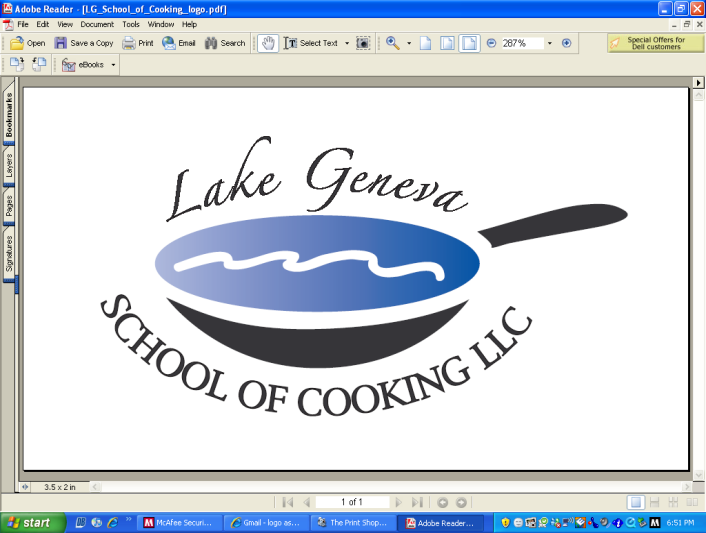 Aina Haina Mango Avocado SalsaMakes 3 cupsIngredients:1 fresh Poblano pepper1 medium red onion, med. diced2 large ripe red tomatoes, med. diced¼ fresh jalapeno, finely chopped2 large mangos, med. diced3 large ripe avocados1 fresh lime, juiced¼ cup chopped fresh cilantroChili pepper flakes to tasteChef John’s Signature Seasoning, to tastePreparation:Lay Poblano pepper on grill over medium heat. Turn every minute or so until charred, 7 to 10 minutes. Remove from flame, place in pan and cover with plastic wrap until cool enough to handle. Remove the skin by peeling of the outer char. Remove the stem and seeds while rinsing off. Chop into small dice and place in large bowl.Add red onions, tomatoes and jalapeno.Split avocados in half, take out seed and remove the flesh from the skin. Chop into a medium dice size and add to bowl.Cut mango into medium dice and add to bowl.Squeeze fresh lime over salsa and season with chili pepper flakes, cilantro and Chef John’s Signature Seasoning.